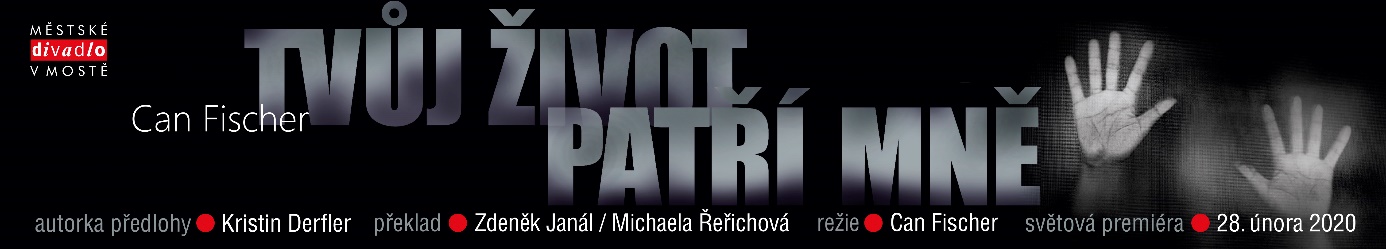 17. února 2020, MostMěstské divadlo v Mostě uvede v pátek 28. února první činoherní premiéru letošní sezony - divadelní thriller 
v režii exklusivního německého hosta Cana Fischera. 
Tvůj život patří mně (Can Fischer)Už vás někdy někdo sledoval? Kdy už se zájem o druhé posouvá za hranici únosnosti?Slovo dramaturga         Jiří Janků, dramaturgRozhovor s režisérem Canem FischeremCan FischerNěmecký dramatik a režisér Can Fischer není mosteckému publiku neznámým autorem. V únoru 2018 měla na Komorní scéně Městského divadla v Mostě českou premiéru jeho divadelní adaptace filmového scénáře Jana Brarena Homevideo (režie Adam Doležal). Nyní se rozhodl na divadelní prkna převést příběh nového německého televizního filmu Dein Leben gehört mir (Tvůj život patří mně) scenáristky Kristin Derfler a režiséra Jochena Alexandera Freydanka. Podobně jako u Homevidea, v němž je ústředním tématem kyberšikana, je i v této jeho nové adaptaci hlavním tématem velký sociální problém současnosti – tentokrát je v popředí autorova zájmu problematika stalkingu. Hru Tvůj život patří mně napsal Can Fischer přímo pro naše divadlo a pro inscenaci, kterou bude v Mostě sám režírovat.Can Fischer nejprve pracoval jako vedoucí výroby v televizi. V létech 2005 až 2008 studoval herectví v Berlíně, které zakončil diplomem. Jeho první herecké angažmá bylo v letech 2008 až 2011 v Městském divadle v Bielefeldu. V roce 2009 založil spolu s Lissy Pernthalerovou „Kreaturen Verbund“. Pod touto značkou vzniklo několik inscenací současného divadla. V roce 2010 byla tato skupina nominována na udělení ocenění »Deutschlands Kreativ- und Kulturpiloten« - „Německé kreativní a kulturní pilotní projekty“.V roce 2011 přešel do Divadla Maxima Gorkého v Berlíně, kde pracoval v oddělení uměleckého vedení divadla až do roku 2016. V této době režíruje mimo jiné i ve Volksbühne v Berlíně a na nezávislých scénách.Od roku 2016 do roku 2018 pracoval jako zástupce uměleckého ředitele a člen uměleckého vedení divadla „ Kammeroper“ v Kolíně nad Rýnem, kde byl z velké části odpovědný za umělecké směřování této scény.V roce 2019 byl Can Fischer jmenován zástupcem ředitele divadla Theater des Westens v Berlíně.Can Fischer je autorem divadelních her. Od roku 2012 je zatupován agenturou „Verlag der Autoren“, od roku 2019 jej zastupuje agentura „Hartmann & Stauffacher Verlag“. V roce 2014 byl nominován za divadelní adaptaci “Homevideo“ na »JugendStückePreis«  „Cena za hru pro mládež“ u příležitosti divadelní přehlídky „Heidelberg Stückemarkt“ v Heidelbergu. Tato hra byla rovněž publikována ve stejném roce v antologii »Spielplatz 27: Fünf Theaterstücke über Mobbing«. Od roku 2012 se tato hra uvádí na několika scénách, jako například: Residenztheater Mnichov, Divadlo Kanton Zürich (CH), Divadlo Regensburg, Divadlo Baden-Baden a v Městském divadle v Mostě (2018). V roce 2015 měla premiéru jeho hra »Zart« v divadle Loftbühne v Berlíně, v roce 2016 hra »Ich will kein Kleid mehr tragen« s původními texty Rosy v. Praunheim ve Volksbühne v Berlíně.Čím je podle Vás zajímavý příběh Funny Briceové?V Mostě režírujete poprvé, jaká byla podle Vás společná spolupráce s mosteckým souborem?Máte vždy pevnou vizi? Nebo dáváte hercům prostor?Jak dlouho probíhá příprava na muzikál?Co Vás čeká po premiéře?Co tě na celém příběhu a hlavní postavě Funny Girl nejvíce zajímá a baví?Hra Homevideo patří do kategorie současné dramatiky. Jaké s ní máš doposud jako režisér zkušenosti, dáváš jí přednost před klasickými hrami? Nejen, že je Homevideo hra současná, ale patří také ke hrám, které jsou určené nejen pro večerní publikum, ale především pro mládež. Již jsi něco podobného někdy režíroval? Text i naše inscenace počítá s videodotáčkami a moderními technologiemi (internetové chaty). Bereš to jako samozřejmou součást práce divadelního režiséra současnosti? Jak zvláštní přípravu to po tobě vyžaduje? Hlavním tématem hry je kyberšikana a mobbing. Setkal ses už někdy s touto problematikou ve svém vlasntím životě nebo okolo sebe? Co tě na tomto tématu nejvíce zajímá? Může divadelní inscenace v těchto závažných společenských otázkách něco změnit? Jak bys chtěl, aby zapůsobila?Hru Homevideo uvádíme v české premiéře. Znamená to něco pro tvoji vlastní práci? Podle stejnojmenného filmu Homevideo jste napsal svoji divadelní adaptaci. Co vás k tomu vedlo? Co vás nejvíce zaujalo na filmu Homevideo od scenáristy Jana Brarena a režiséra Kiliana Riedhofa?Spolupracoval s vámi Jan Braren na divadelní adaptaci nebo ne? A jak byl spokojen s divadelní verzí textu?Co vás nejvíce zajímá na kyberšikaně? Našel jste i nějakou inspiraci ve svém životě nebo mezi přáteli?Co existuje v lidech takového, že chtějí šikanovat ostatní? Co je tím spouštěčem?Co podle vás může obětem kyberšikany pomoci?Jak se těšíte na českou premiéru v Mostě?Byl jste už někdy v České republice? A také v českém divadle?ROZHOVOR S VERONIKOU TÝCOVOU A VÍTEM HERZINOU:Ondřeji, v inscenaci Homevideo hraješ postavu patnáctiletého Jakoba. Jaký je jeho vnitřní svět a jak mu rozumíš? Experimentoval jsi někdy s natáčením sebe sama, jako to dělá Jakob? Jakob ve hře čelí kyberšikaně. Setkal ses s jakoukoli formou šikany ve svém vlastním životě? Co bys poradil všem šikanovaným? Jakob v nelehké situaci, kdy je šikanován a rozvádějí se mu rodiče, prožívá svoji první zamilovanost. Jak vzpomínáš na svoje patnáctileté lásky? Kromě postavy Jakoba hraješ v našem divadle další dospívající kluky – Adriana v Tajném deníku Adriana Molea a Christophera v Podivném případu se psem. Co mají tyto postavy společného a v čem se nejvíce liší? TVŮJ ŽIVOT PATŘÍ MNĚ Režie: Can FischerAutorka předlohy: Kristin DerflerPřeklad: Zdeněk Janál, Michaela ŘeřichováDivadelní adaptace: Can FischerDramaturgie: Jiří JankůJazyková a dramatická úprava: Jiří Janků, Michaela ŘeřichováScéna a kostýmy: Darko PetrovićHudba: Can FischerTlumočnice: Michaela ŘeřichováAsistent režie a tlumočník: Jiří RumpíkOsoby a obsazení:HANNES / TIMON - Vít HERZINAMARIE - Veronika TÝCOVÁSANDRA - Karolína HERZINOVÁNICOLE - Nela ŠTEFANOVÁPOLICEJNÍ KOMISAŘKA - Ivana ZAJÁČKOVÁSvětová premiéra na Aréně 28. února 2020.Nejbližší  reprízy:3. března 2020 v 17.00 hodin11. března 2020 v 19.00 hodin24. března 2020 v 19.00 hodinLenka Krestová / produkce@divadlo-most.cz / 777 040 726, 703 162 471 / www.divadlo-most.cz